1.	 Title of the certificate 1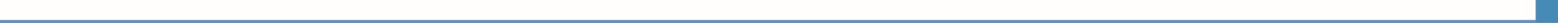 Field of Study 6426 L Hair Cosmetologist2	. Translated title of the certificate 2Študijný odbor 6426 L Vizážista (sk)3. Profile of skills and competences The holder of the certificate is able to:apply the principles of occupational health and safety AND hygiene regulations applicable to hairdressing and cosmetology establishments,apply all principles, operating rules, disinfection, pest control, sterilization and its types, resolve problematic tasks and to work in a group,apply basic economic terms and categories, tools and patterns of functioning of economic laws,apply the essentials and principles of manufacturing and commercial enterprises and business activities in practice,apply basic methods to achieve the organization’s business objectives and the financial management principles of an enterprise, basics of financial analysis,apply the basics of accounting using dual-entry bookkeeping and maintaining single-entry bookkeeping in practice,work with information and computer technology, apply basic regulations and the provisions of commercial, trade licensing, civil and employment law, apply technological processes in their field and use professional terminology, characterise the composition of materials, their properties and quality, designate materials with respect to health, their effects on skin, and the safe handling of materials, replace machinery and technical equipment and installations in an establishment,characterise a correct lifestyle, to use the correct technical work procedures and to apply suitable preparations, work with instruments and other devices, conduct basic maintenance on working equipment, work with cash registers, to conduct work activities in an environmentally inert manner,secure the ordering, acceptance and dispensing of goods,create complex hairstyles using hair accessories, conduct superficial skin cleansing, apply peels, skin masks and creams based on skin type,define skin typology, apply decorative make-up, apply suitable techniques for extending and thickening hair.   4. 	Range of occupations accessible to the holder of the certificate 3Graduates find work in hairdressing and cosmetic salons, in companies as line personnel, mid-level managers at hairdressing establishments, to secure orders, technical fit-out and maintenance of establishments within more complex work activities in the area of managing hairdressing establishments. They also find work as employees of companies focused on hair cosmetic products.5. 	Official basis of the certificate5. 	Official basis of the certificateBody awarding the certificateAuthority providing accreditation / recognition of the certificateMinistry of Education, Science, Research and Sport of the Slovak RepublicStromová 1813 30 BratislavaPhone: +421 2/59 374 111www.minedu.sk Level of the certificate (national or European) 1 Grading scale / Pass requirement  SKKR/EKR: 4PassFailAccess to next level of education / training 1International agreements on recognition of qualifications 1Legal basisLegal basisAct No. 568/2009 Coll. on Lifelong Education and on amendment of certain acts, as amended and Decree No. 97/2010 Coll. as amendedAct No. 568/2009 Coll. on Lifelong Education and on amendment of certain acts, as amended and Decree No. 97/2010 Coll. as amended6.	 Officially recognized ways of acquiring the certificate6.	 Officially recognized ways of acquiring the certificate7. 	Additional information7. 	Additional informationEntry requirements 1Entry requirements 1More information (including a description of the national qualifications system)More information (including a description of the national qualifications system)More information is provided at www.minedu.sk, in the section of Lifelong Education, Further Education Information System, Testing to verify professional qualifications http://isdv.iedu.sk/Eligibility.aspx and on the website of the relevant holder of certification to verify professional qualifications.National Europass CentreMore information is provided at www.minedu.sk, in the section of Lifelong Education, Further Education Information System, Testing to verify professional qualifications http://isdv.iedu.sk/Eligibility.aspx and on the website of the relevant holder of certification to verify professional qualifications.National Europass CentreState Vocational Education Institute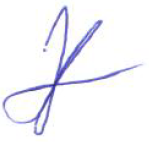 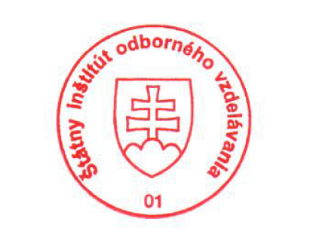 Bellova 54/a,837 63 Bratislavaeuropass@siov.sk www.europass.sk State Vocational Education InstituteBellova 54/a,837 63 Bratislavaeuropass@siov.sk www.europass.sk 